Zadania 1.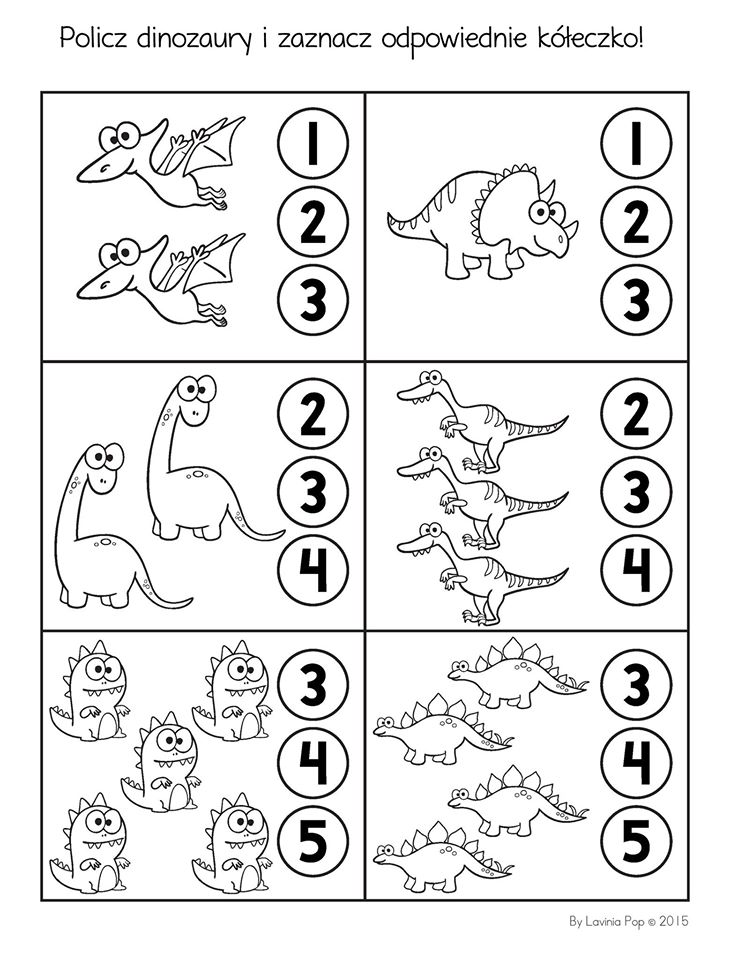 Zadania 2.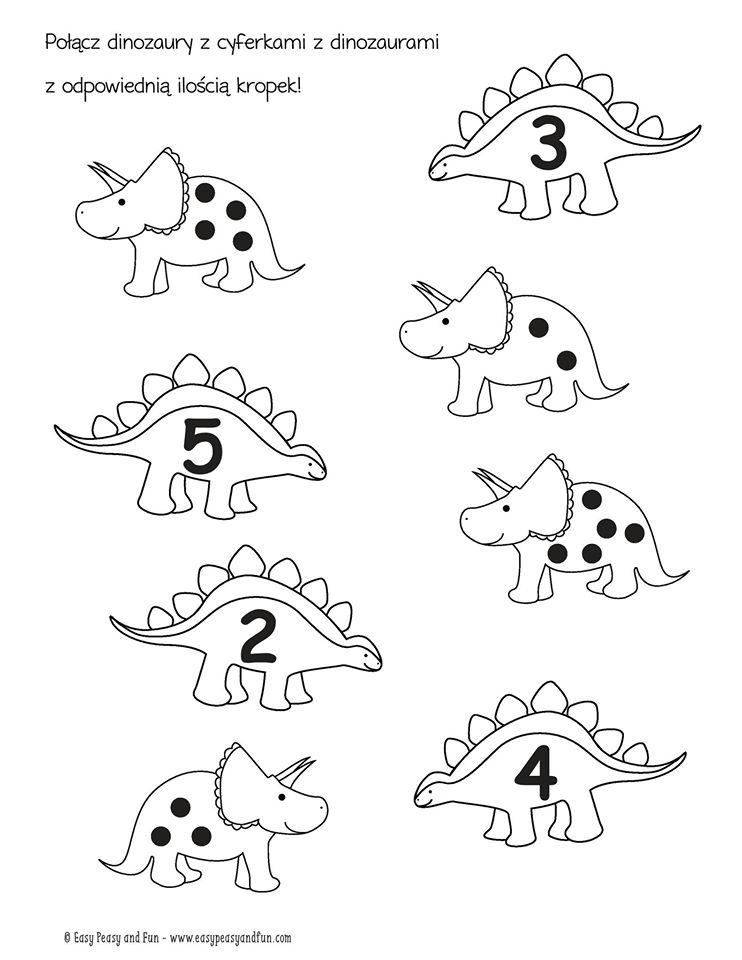 